Арт-объект Пин-арт 3D скульптор "СКИФ" МФ 100.01.01 - это современная интерактивная инсталляция, позволяющая создавать необычные объемные фигуры. Благодаря своей конструкции 3D скульптор с легкостью повторит любую фигуру. Этот уникальный арт-объект заинтересует и  детей и взрослых, любой желающий может почувствовать себя в роли художника и скульптораВ процессе взаимодействия с нашим арт-объектом развиваются творческие и интеллектуальные способности. Кроме того пин-арт отлично впишется в любое пространство.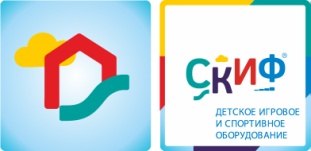 МФ 100.01.01Арт-объект Пин-арт 3D скульптор "СКИФ"МФ 100.01.01Арт-объект Пин-арт 3D скульптор "СКИФ"МФ 100.01.01Арт-объект Пин-арт 3D скульптор "СКИФ"КомплектацияКомплектацияКомплектацияКол-воЕдиница измеренияИнтерактивная панельПредставляет из себя вертикальную панель, в которой подвижно закреплены в горизонтальном положении стержни с шагом 30мм (3052 шт) Стержни имеют свободный ход 150 мм. Стержень представляет из себя трубу ПВХ ø20 с заглушками с двух сторон, что исключает выпадение стержня из вертикальной плиты. Конструкция вертикальной интерактивной панели обеспечивает легкую замену стержней, вышедших из строя. Панель имеет габаритные размеры 300х1254х2355мм, представляет из себя сварной металлический каркас из профильной трубы 50х50 мм по  ГОСТ 13663-86, окрашенной грунтовкой ГФ-021 ГОСТ 25129-82. Панель с лицевых сторон облицована экологически инертным ПНД. Боковые поверхности вертикальной панели облицованы экологически инертным материалом HPL. С лицевых сторон панель оборудована рукоятками, обеспечивающими комфортный монтаж и демонтаж. Панель неподвижно закреплена на основании. Панель крепится к основанию при помощи 8 болтов М16. Головки болтов закрываются эргономичными заглушками..1комплектОснованиеОснование представляет из себя сварной металлический каркас из профильной трубы 50х50 мм. ГОСТ 13663-86 окрашенной Грунтовкой ГФ-021 ГОСТ 25129-82. Горизонтальная поверхность основания облицована экологически инертным противоскользящим покрытием. Боковые поверхности основания облицованы экологически инертным материалом HPL.Вся конструкция в сборе, основание и вертикальная плита оборудована шасси с поворотными колесами, снабженными полиуретановыми ободами. Шасси обеспечивает свободное перемещение конструкции в собранном виде на небольшие расстояния. Для фиксации конструкции пинарта в выбранном положении он оборудован выдвижными стойками с плавающими опорами. В эксплуатационном положении выдвижные стойки фиксируются контргайками.1комплектГабарит 1254х2034х2355